A manufacturing company produced two types of paints p1 and p2. It needs two basic raw material, m1 and m2 two manufacture the paints. The maximum availability of material m1 is 12 tons daily and that of m2 18 tons daily. The data showing the daily requirement of the raw material are given in the following table”A market survey has shown that (i) the demand per day of paints p2 cannot exceed that of p1 by more than 1.5 tons and(ii) the maximum demand for p2 is limited to 3.5 tons per day. The wholesale price per ton is RS.3500 for p1 and RS.1800 for p2. Read the problem carefully and formulate it as an LP model to maximize the income.Solution 	Max Z= 3500X1+1800X2The constraints are;s/t           3X1+7X2≤12 5X1+9X2≤18X2≤1.5+X1X2≤3.5With X1,X2≥0.Max Z= 3500X1+1800X2s/t           3X1+7X2≤12   5X1+9X2≤18-X1 + X2≤1.5X2≤3.5With X1,X2≥0.Question # 15(by corner point method) C part Minimize C= 3X1 + 4X2 Subject to         3X1 + 4X2 ≥ 24        2X1 + X2 ≥ 20        5X1 + 3X2 ≥ 29           X1, X2 ≥ 0 We can write it as 3X1 + 4X2 =24   if we put first x2=0 and then x1=0 we get these co-ordinates (8, 0) (0, 6)   2X1 + X2 =20  if we put first x2=0 and then x1=0 we get these co-ordinates (10, 0) (0, 20)     5X1 + 3X2 =29  if we put first x2=0 and then x1=0 we get these co-ordinates (5.8, 0) (0, 9.67)now the graph.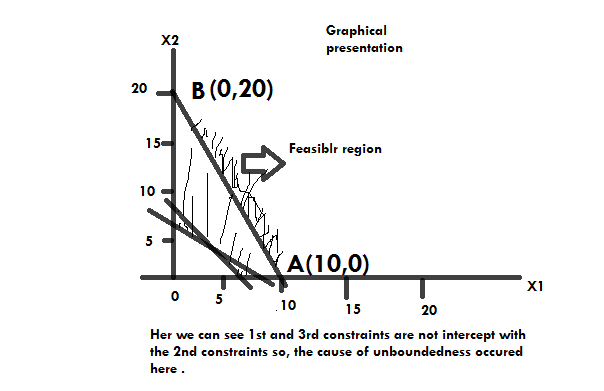 minimum c=30 optimal solution of x1=10 and x2=0 .D part Minimize C= 10X1 + 12X2 Subject to         3X1 + 2X2 ≥ 10        X1 -3X2 ≥ 8        2X1 - X2 ≤6            X1, X2 ≥ 0 We can write it as 3X1 + 2X2 = 10     put x2=0 then x1=0 we get (3.33, 0) (0, 5)        X1 - 3X2 = 8         put x2=0 then x1=0 we get (8, 0) (0, -2.67)        2X1 - X2 =6      put x2=0 then x1=0 we get (3, 0) (0, -6)from 1st  equation  (3.33, 0) (0, 5)from 2nd  equation  (8, 0) (0, -2.67)from 3rd  equation  (3, 0) (0, -6)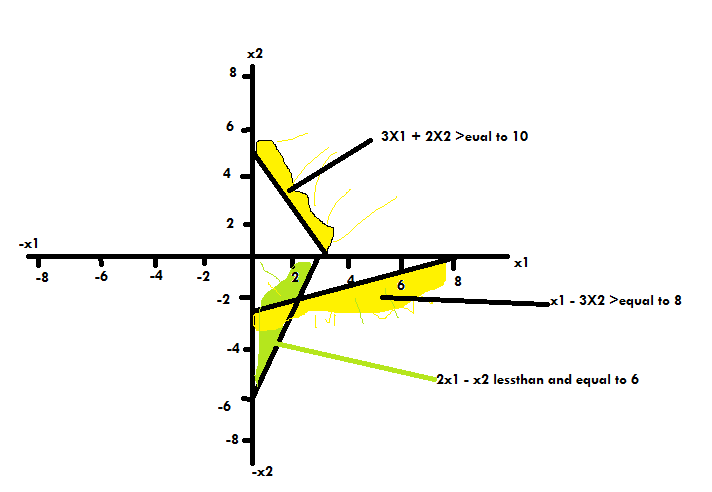 the 1st special case ( infeasibility) occurring here if we plote it on graph the feasible regeion we got two sides positive and negative side of the graph there is no suitable feasible region  0n graph.Raw material         Paints         Paints Availability In tons Raw material P1p2 Availability In tons M1 3712M2 5918Corner points Co-ordinates (x1, x2)Values of objective function C= 3x1= 4x2A ( 10, 0)C= 30B(0, 20)C=80